Welcome to our ChurchyardWe sympathise with grieving families wishing to personalise their loved ones’ graves but we have to retain the natural beauty of the churchyard for everyone.  Graves are actually owned by the Church of England, not the family, & subject to 2020 Churchyard Regulations (see Church of England website). We are inspected regularly and required to REMOVE items which are NOT PERMITTED to protect the environment and aid churchyard maintenance, including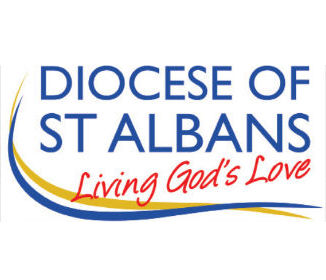 No candles or solar lightsNo plastic, china or glass containers No photographs, letters, cards or other mementoesNo faded artificial or dead flowersNo shrubs or bushesBulbs or flowers may be planted in but not outside a graveThe grave space may not be extended.  Gravel or a surround may not be added.  Headstones, additions and alterations require signed approval on a form (from stonemasons) Our churchyard is cared for by unpaid volunteers. Donations and offers of help with upkeep are welcomed.  To include a loved one in the church Book of Remembrance please contact the churchwardens.  For free bereavement support please contact Ann Edwards edwardsa@hotmail.com 01438 230826  For a visit from any of the ministry team please contact the Rector jennygrayrectory@gmail.com 01920 830035 